SITUATION 1Die Eltern möchten dieses Foto von ihrem Kind auf Facebook mit dem Spruch: „Unser kleines Computergenie!“ posten.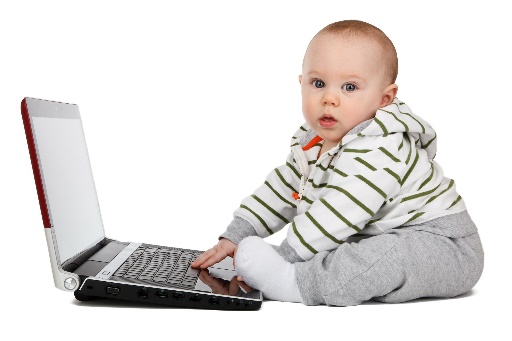 FRAGE AN DIE ELTERN:Es stehen bitte nun alle Eltern auf, die dieses Foto ebenfalls von ihrem Kind veröffentlichen würden?FRAGE AN DIE KINDER:Stellt Euch vor, Ihr findet das Foto nach Jahren im Internet. Es stehen nun alle Kinder auf, die es peinlich fänden, dass das Foto im Internet ist. SITUATION 2 Der Vater der Familie ist oft in den Sozialen Netzwerken unterwegs und postet täglich Bilder von Euch im Urlaub. Die Mutter hat Angst, dass dadurch Einbrecher zu Euch nach Hause kommen könnten. 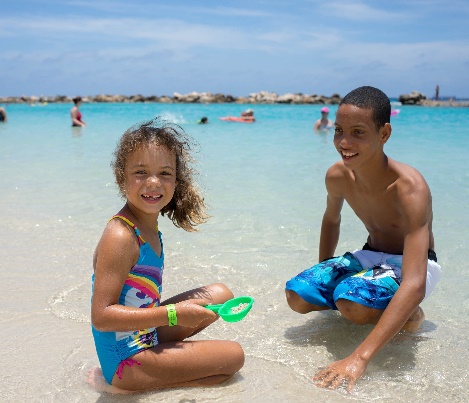 FRAGE AN DIE ELTERN:Es stehen bitte nun alle Eltern auf, die ebenfalls glauben, dass man durch das Posten von Urlaubsfotos Einbrecher anzieht.FRAGE AN DIE KINDER:Es stehen nun alle Kinder auf, die es gut finden, dass der Vater so viele Urlaubsfotos postet.SITUATION 3Die Kinder der Familie finden heraus, dass es ab dem ersten Tag ihrer Geburt insgesamt über 2000 Fotos von ihnen im Internet gibt. Fotos beim Stillen, in Windeln, beim Brei essen und vieles mehr!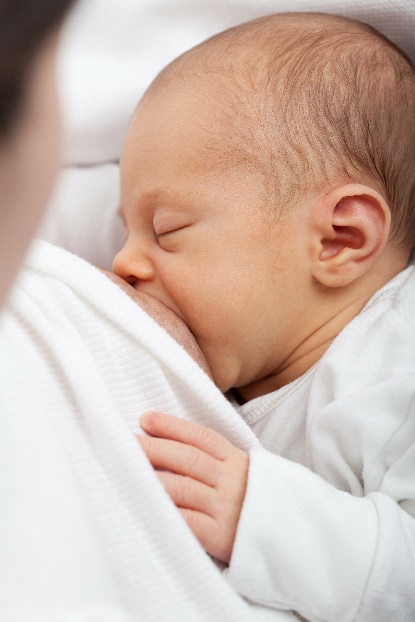 FRAGE AN DIE ELTERN:Es stehen nun alle Eltern auf, die das Familienleben auch im Internet zeigen würden.FRAGE AN DIE KINDER:Es stehen nun alle Kinder auf, die keine Babyfotos von sich selbst im Internet sehen wollen.SITUATION 4Bei der letzten Familienfeier machte Onkel Willi ein ziemlich verrücktes Foto von dem Vater der Familie und veröffentlichte dieses. 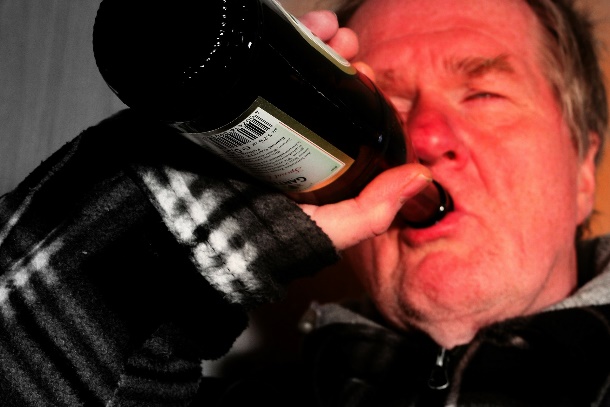 FRAGE AN DIE ELTERN:Es stehen bitte nun alle Eltern auf, die sich bei dem Onkel Willi beschweren würden und ihn bitten würden, das Foto wieder zu löschen.FRAGE AN DIE KINDER:Es stehen nun alle Kinder auf, die es nicht schlimm finden, wenn das Foto vom Vater mit der Bierflasche im Internet ist. SITUATION 5In der Schule ist heute etwas Schreckliches passiert. Dieses alte Kinderfoto wurde dazu verwendet, den Sohn vor der ganzen Klasse lächerlich zu machen. Das Schlimmste daran: Der Sohn wusste nicht, dass das Foto im Internet ist. 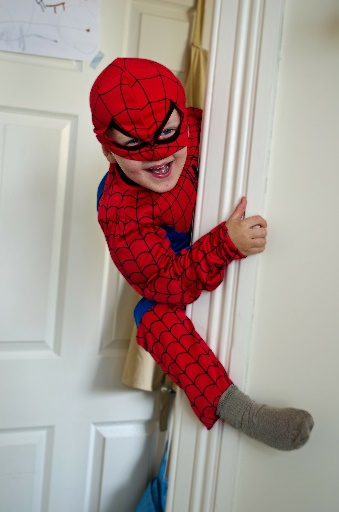 FRAGE AN DIE ELTERN:Es stehen bitte nun alle Eltern auf, die Fotos von ihren Kindern ohne zu Fragen im Internet posten würden.FRAGE AN DIE KINDER:Es stehen nun alle Kinder auf, die glauben, dass man mit alten Kinderfotos gemobbt werden könnte.SITUATION 6Der Vater findet es cool, Fotos von seinem muskulösen Körper zu machen. Bevor er das Foto ins Internet stellt, fragt er seine Freunde, ob sie das Foto auch posten würden. 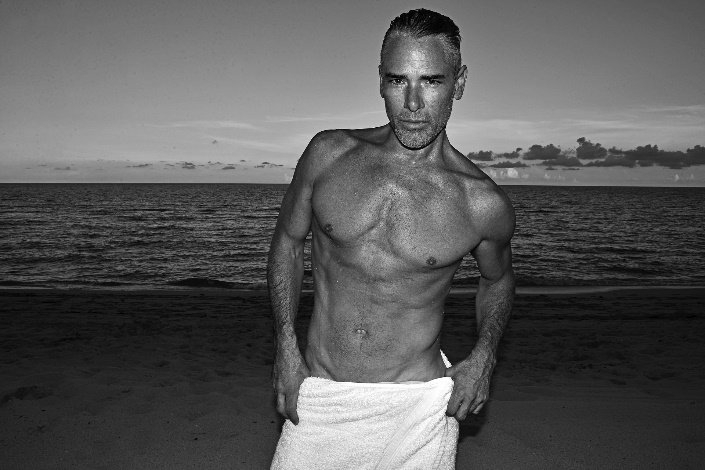 FRAGE AN DIE ELTERN:Es stehen bitte nun alle Eltern (in diesem Fall seine Freunde) auf, die ihm ein O.K. für die Veröffentlichung im Netz geben würden.FRAGE AN DIE KINDER:Stellt Euch vor, Euer Vater würde häufig ähnliche Fotos hochladen.  Es stehen nun alle Kinder auf, die es peinlich fänden, wenn der Vater im Internet so „freizügig“ wäre. SITUATION 7 (Ab Cycle 7)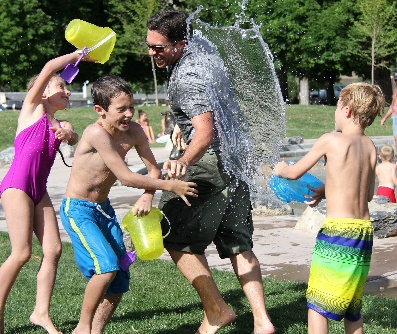 Eure Familie ist sehr modern. Alle nutzen regelmäßig Insta, Snapchat, TikTok, Facebook & Co.! Natürlich wird gezeigt, was bei Euch in der Familie so los ist und es gibt keine Geheimnisse vor der Netzcommunity. Doch plötzlich taucht ein Kinderfoto von der Tochter/ dem Sohn auf einer Internetseite mit Sammlungen von halbnackten Kindern auf. Was nun?FRAGE AN DIE ELTERN:Es stehen bitte nun alle Eltern auf, die glauben, dass Fotos vom Strand in Badehose und/ oder Bikini von fremden Menschen heruntergeladen werden.FRAGE AN DIE KINDER:Es stehen nun alle Kinder auf, die nicht möchten, dass die Eltern Fotos der Kinder in Badehose und/ oder Bikini veröffentlichen.[Hinweis]:Leider gibt im Internet immer wieder Blogs, Communities und Webseiten, auf denen Fotos von Kindern in Unterwäsche, Badekleidung usw. im Kontext zu pädophilen Inhalten veröffentlicht und verbreitet werden. Das Thema ist jedoch für Kinder schwer einzuordnen und Bedarf möglicherweise einer Vertiefung durch Expert*innen der Sexualpädagogik wie z.B. Ecpat.luDaher sollte von Klasse zu Klasse entschieden werden, ob und wie dieses ernste Thema angesprochen werden kann.